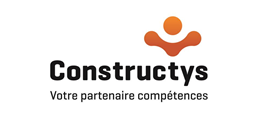 Merci de retourner votre demande au CONSTRUCTYS de votre régionau plus tard 5 jours ouvrables après le début de l’actionCocher les cases au fur et à mesure de la constitution de votre dossier afin de vérifier que celui-ci est complet avant son envoi.La demande préalable d’une prise en charge d’une action de reconversion ou de promotion par l’alternanceCopie de l’avenant au contrat de travail dans le cadre d’une PRO A dûment établis par l’entreprise et signés de deux parties (chef d’entreprise et salarié). Programme de formation établi sur papier à en-tête du centre de formation mentionnant NOTAMMENT les modalités d’exécution de la formation et le niveau visé. Planning de la formation en centre avec répartition des heures par année civile permettant de vérifier l’alternance.Le dernier bulletin de salaire du bénéficiaire de la PRO A.Formulaire à renseigner pour toute action de formation en situation de travail (AFEST).La subrogation de paiement en trois exemplaires (soumise à l’acceptation de Constructys).